Analisis kesalahan Dalam penggunaan liaison pada lettre muette Untuk meningkatkan kemampuan membaca nyaring Di program studi bahasa prancis unimedNurilam HarianjaFakultas Bahasa dan SeniUniversitas Negeri MedanAbstrakMembaca nyaring merupakan aktifitas antara guru dan siswa atau pembaca dengan pendengar untuk bersama-sama memahami makna suatu bacaan penyambungan kata dalam pengucapan antar kata dalam bahasa Prancis adalah merupakan masalah dalam mempelajari bahasa Prancis. kesalahan yang sering dilakukan mahasiswa adalah mereka sering kali mengucapkan kata yang seharusnya tidak diucapkan (bisu) dalam suatu kalimat bahasa Prancis. Secara khusus penelitian ini bertujuan untuk (1) Mengetahui jumlah persentase kesalahan dalam penggunaan liaison pada lettre muette untuk meningkatkan kemampuan membaca nyaring di Program Studi Bahasa Prancis Unimed (2) Mengetahui kesalahan kesalahan yang dilakukan dalam penggunaan liaison pada lettre muette untuk meningkatkan kemampuan membaca nyaring di Program Studi Bahasa Prancis Unimed. Metode penelitian yang digunakan dalam metode penelitian ini yaitu metode penelitian deskriptif kualitatif. Sampel dalam penelitian ini adalah 25 mahasiswa bahasa Prancis Unimed. Dan lokasi penelitian di prodi Pendidikan Bahasa Prancis. Data berupa kalimat yang terdiri dari penyambung kata (liaison) pada lettre muette. Mahasiswa membaca kalimat tersebut dengan nyaring. Setelah data rekaman dikumpulkan, kemudian data tersebut dikelompokkan sesuai dengan liaison obligatoire dan liaison Interdit. Setelah dikelompokkan maka data tersebut akan dianalisis menggunakan teori liaison pada lettre muette dan kemudian diverifikasi ke native. Hasil kesalahan mahasiswa yang diperoleh berdasarkan penelitian tersebut adalah 42,50%.Kata Kunci: liaison, lettre muette, membaca nyaring, analisis kesalahanPendahuluanDalam pembelajaran bahasa Prancis, mahasiswa sering kali dibingungkan dengan peraturan-peraturan yang sangat rumit. Salah satunya peraturan yang menjelaskan tata cara penggunaan penyambungan kata (liaison) pada huruf bisu (lettre muette) bahasa Prancis.   Peraturan tersebut menjelaskan bahwa ada kalanya satu kata dengan kata lain harus disambungkan pengucapannya yang disebut dengan liaison obligatoire dan yang tidak boleh di sambung (Liaison Interdit). Selain itu, penyambungan kata tidak pernah terlepas dari huruf bisu karena kedua materi tersebut saling terikat. Misalnya Pada Contoh Kalimat Berikut :Le tabac est interdit dans les lieux publics français.Chaque année, des millions de touristes du monde entier marchent sur les Champs-Élysées.Ils séjournent à l’hôtel, louent des chambres d’hôtes ou des appartements pour une semaine.Berdasarkan contoh diatas,  pada contoh soal no 1, huruf “t” yang terletak diakhir kata “est” adalah termasuk contoh huruf (muette) bisu, tetapi ketika bertemu dengan huruf vocal “I” yang terletak di awal kata “Interdit” maka pengucapan kedua huruf tersebut harus disambungkan, sehingga huruf t yang pada awalnya tidak diucapkan karena bisu, harus diucapkan karena adanya Penyambungan kata (Liaison Obligatoire). Hal yang sama juga berlaku pada contoh no 2 dan 3.On mange la viande avec des frites, des pâtes, (des / haricots) verts ou du riz. Pada contoh diatas walaupun huruf “s” pada kata “des” adalah bisu Tetapi penyambungan kata tidak boleh dilakukan karena  kata selanjutnya yaitu “haricots” diawali oleh huruf “h aspiré” dimana dalam petraturan bahasa perancis ketika suatu kata dibubuhi oleh huruf “h aspiré” maka penyambungan kata (Liaison) di tiadakan.Berdasarkan penelitian Harianja (2015) bahwa mahasiswa bahasa prancis masih banyak melakukan kesalahan dalam menyambung kata liaison pada saat membaca kata dalam  bahasa Prancis dengan suara nyaring. Oleh karena itu, penelitian ini penting dilaksanakan untuk mengetahui kesalahan mahasiswa dalam penggunaan liaison pada lettre muette untuk meningkatkn kemampuan membaca nyaring mahasiswa di Program Studi Bahasa Prancis Unimed. Setelah diketahui kesalahan yang sering dilakukan mahasiswa dalam penggunaan liaison pada lettre muette maka akan lebih mudah untuk memberikan stimulasi tentang penggunaan liaison pada lettre muette untuk meningkatkan kemampuan membaca nyaring kalimat bahasa Prancis.PermasalahanBerikut ini merupakan rumusan masalah berdasarkan penjabara pendahuluan di atas :Berapa besarkah persentase kesalahan mahasiswa dalam penggunaan liaison pada lettre muette untuk meningkatkan kemampuan membaca nyaring mahasiswa di Program Studi Bahasa Prancis Unimed?Bagaimanakah kesalahan yang dilakukan mahasiswa dalam penggunaan liaison pada lettre muette untuk meningkatkan kemampuan membaca nyaring mahasiswa di Program Studi Bahasa Prancis Unimed?Tujuan Dan Manfaat PenelitianPenelitian ini bertujuan untuk mengungkapkan dan menjelaskan :Mengetahui jumlah persentase kesalahan mahasiswa dalam penggunaan liaison pada lettre muette untuk meningkatkan kemampuan membaca nyaring mahasiswa di Program Studi Bahasa Prancis Unimed.Mengetahui kesalahan kesalahan yang dilakukan mahasiswa dalam penggunaan liaison pada lettre muette untuk meningkatkan kemampuan membaca nyaring mahasiswa di Program Studi Bahasa Prancis Unimed.Kajian PustakaAnalisis KesalahanMenurut Tarigan (2011:60) analisis kesalahan adalah “suatu prosedur kerja, yang biasa digunakan oleh para peneliti dan guru bahasa, yang meliputi pengumpulan sampel, pengidentifikasian kesalahan yang terdapat dalam sampel, penjelasan kesalahan tersebut, pengklasifikasian kesalahan itu berdasarkan penyebabnya, serta  pengevaluasian atau penilaian taraf keseriusan kesalahan itu”.Menurut Tarigan (2011:60) mengemukakan bahwa analisis kesalahan mempunyai langkah-langkah yang meliputi:Pengumpulan sampel artinya mengumpulkan data berupa kesalahan berbahasa yang dilakukan oleh siswa, misalnya hasil ulangan, karangan atau percakapanPengidentifikasian kesalahan artinya mengenali dan memilah-milah kesalahan berdasarkan katagori kebahasaan, misalnya kesalahan-kesalahan pelafalan.Penjelasan kesalahan artinya mengambarkan letak kesalahan, penyebab kesalahan dan memberikan contoh yang benar.Pengklasifikasian kesalahan artinya mengenali dan memilah-milah kesalahan berdasarkan katagori kebahasaanPengevaluasian kesalahan artinya memperbaiki dan bila dapat menghilangkan kesalahan melalui penyusunan bahan yang tepat, buku pegangan yang baik, dan teknik pengajaran yang serasi.LiaisonSelon Gadet dans Ferrat (2012)«La liaison est une survivance d’une prononciation qui, encore au XVI ème siècle, faisait sonner toutes les consonnes finales. Aujourd’hui, les consonnes finales sont en majorité muettes dans les mots isolés, mais dans la chaîne parlée, on les prononce quand le lient est fort entre un mot terminé par une consonne et le mot qui suit s’il est à initiale vocalique.» liaison merupakan ucapan yang sudah dihunakan sejak abad 16, bunyinya berasal dari semua kata yang berakhiran dengan konsonan, pada bahasa lisan, penyeretan diucapkan dengan jelas dari kata yang diakhiri dengan konsonan dan dengan kata selanjutnya yang diawali dengan huruf vokal.Leon (2005) memaparkan bahwa dalam liaison terdapat aturan-aturan yang mempengaruhi cara membaca. Mekanisme tersebut yaitu:Les consonnes finales, c’est-á-dire, á la d’une syllabe accentucé ne se prononcent plus, en général:RĖGLE I : Pas de liasion aprés un mot accenturé (fin du groupe rythmique):	Il sest grand  / aussi	[ ilegrãosi](2 idées : 2 accents :pas de liasion aprés grand) (I’accent sur grand ne veut pas dire pause; pas de liasion mais l’enchaĭnment vocalique subsiste)Il est petit /et tu le sais	C’est le premier / á venir	[ileptietylse]			[selprəmjeavni:r]Il n’y a donc jamais de  liasion aprés : virgule, point virgule, point.Consonne finale de mot s’est trouvée placée souvent a l’intérieur d’ un groupe rythmique, elle a pu continuer a se prononcer dans cette position (inaccentuéé par rapport á I’accent  final du groupe rythmique. D’où :REGLE II : Liasion d’un mot inaccenturé à accenturé (intérieur du groupe rythmique)	C’est un grand ami (3 mots inaccentués suivis d’un mot accentué)	[setœgrãtami]	C’est en avion 	Ce sont leurs anciens autres amis	[setãnavjõ] 		[səsõlœrzãsjezo trəzami]La fréquence de rencontre de deux mots ou catégories grammaticales de mots a déterminé., dans le cadre large des deux régles ci-dessus, 3 types essentiels de liasion :	Interdite : On ne les fait jamais dans la langue, quel que soit le style parlé :		Ces / Hollandais / ont un appartement / en ville.		Mon ami et ses enfants rentrent chez eux.Facultatives : On peut les faire ou non. Elles dépendent du style employé :		Il faut / essayer / encore pendant / une minute.Huruf BisuDalam pengucapan standar Perancis, ada banyak huruf bisu . Sebagaimana  penjelasan Bled (2006: 88-89), ia menjelaskan bahwa ada 12 huruf bisu dalam bahasa  Perancis, yaitu:Huruf « b »  bisu Ketika terletak di akhir kata maka huruf b akan menjadi bisu :Plomb				             [plɔ̃]Aplomb		      diucapkan       	 [aplɔ̃]	        huruf « b »  bisuSurplomb, etc.			             [syʀplɔ̃]	Huruf « c » BisuHuruf c bisu terletak di kata:Aspect					[aspɛ]Respect		  diucapkan		[ʀɛspɛ]		huruf  « c » bisuSuspect, etc				[syspɛ]Le « d » muetKetika suatu kata diakhiri dengan –ard, maka huruf « d » tidak diucapkan.Brassard					[bʀasaʀ]Banlieusard				[bɑ̃ljøzaʀ]Boulevard	   Diucapkan	 	[bulvaʀ]	huruf « d » bisuBrouillard				[bʀujaʀ]Retard					[ʀ(ə)taʀ]Traînard, etc.				[tʀɛnaʀ]Huruf  « e » bisu Huruf  « e » bisu pada kata yang diakhiri dengan -éer, -ier, -yer,  -uer et -ouer. Contohnya :Gréer → gréement 				[gʀemɑ̃]Remercier → remerciement			[ʀ(ə)mɛʀsimɑ̃]Payer → paiement                     diucapkan	[pɛmɑ̃]	   	    Huruf « e » bisuRemuer → remuement 		    	            [ʀ(ə)mymɑ̃]        Dévouer → dévouement ,etc			[devumɑ̃]	Huruf  « g » bisuHuruf g bisu hanya terletak dibeberapa akhiran kata seperti berikut: Faubourg				[fobuʀ]Long		    diucapkan		[lɔ̃]	      huruf « g » bisuParpaing, etc.				[paʀpɛ̃]Huruf « h » bisuDalam bahasa prancis huruf h bisu terletak di depan huruf vokal seperti : Habile					[abil]Hélice		         diucapkan	[elis]		 huruf « h » bisuHeureux 				[øʀø]Hypermarché, etc.			[ipɛʀmaʀʃe]huruf « h » aspiré. Huruf « h » aspiré berbeda dengan huruf h bisu, huruf h aspiré tidak terjadi ikatan « liaison » sehingga tidak adanya penyambungan kata: Un héros 				[œ̃ ’eʀo]Deux hangars       diucapkan		[dø ’ɑ̃gaʀ]    huruf « h » bisuTrès hardi				[tʀɛ ’aʀdi]Huruf « l » bisu Huruf  « l »  bisu, terletak di akhir kata : Fusil				[fyzi]Gentil	     diucapkan		[ʒɑ̃ti]	  huruf « l » bisuOutil 				[uti]Cul, etc.				[ky]Huruf  « p » bisu huruf p bisu biasanya terletak di kata seperti :Prompte         diucapkan	[pʀɔ̃t]	huruf « p » bisuSept, etc.		  [sɛt]Le « s » muet.huruf « s » bisu ketika terletak di akhir kata : Autrefois				[otʀəfwa]Avis 					[avi]Brebis 		   diucapkan		[bʀəbi]		huruf « s » bisuJamais 					[ʒamɛ]Temps					[tɑ̃]Volontiers,  etc. 				[vɔlɔ̃tje]huruf « t » bisu.huruf « t » bisu juga terletak setelah huruf « r » contohnya  :Départ					[depaʀ]Dessert		   diucapkan		[desɛʀ]		huruf « t » bisuEffort					[efɔʀ]Court,  etc. 				[kuʀ]Huruf  « x » bisuHuruf x bisu terletak pada akhir kata :Choix 				[ʃwa]Époux 	    diucapkan		[epu]		huruf « t » bisuPerdrix 				[pɛʀdʀi]Voix, etc. 			[vwɑ]MembacaAnderson dalam Tarigan (2008) membaca adalah suatu proses penyandian kembali dan membaca sandi (a recording and decoding proses), berlainan dengan berbicara dan menulis yang justru melibatkan penyandian (encoding). Sebuah aspek pembacaan sandi (decoding) adalah menghubungkan kata-kata tulis (written word) dengan makna bahasa lisan (oral language meaning) yang mencakup pengubahan tulisan menjadi bunyi yang bermakna.Tarigan (2008) menjelaskan bahwa membaca dibagi menjadi dua yaitu membaca nyaring dan membaca dalam hati. Multon dalam Tarigan (2008) Membaca dalam hati hanya mempergunakan ingatan visual (vusual memory) dalam hal ini yang aktif adalah mata (pandangan, pengelihatan) dan ingatan. Sedangkan pada membaca nyaring selain pengelihatan dan ingatan juga turut aktif auditory memory (ingatan pendengaran) dan motor memory (ingatan yang bersangkut paut dengan otot-otot kita.Membaca NyaringMembaca nyaring adalah aktivitas atau kegiatan yang merupakan alat bagi guru, murid, ataupun pembaca bersama-sama dengan orang lain atau pendengar untuk menangkap serta memahami informasi, pikiran, dan perasaan seseorang pengarang (Tarigan: 2008).Pada pengajaran bahasa asing, aktifitas membaca nyaring lebih dekat atau lebih ditujukan pada pengucapan (pronounciation) daripada ke pemahaman (comprehension). Oleh karena itu bacaan harus dipilih yang mengandung isi dan bahasa yang relatif mudah dipahami (Broughton:1978 dalam Tarigan:2008).Keterampilan membaca nyaring yang dipaparkan Barbe and Abbott dalam Tarigan 2008, yaitu: Mempergunakan ucapan yang tepat, mempergunakan frase yang tepat (bukan kata demi kata), mempergunakan intonasi suara yang wajar agar makna mudah dipahami, menguasai tanda-tanda baca sederhana, seperti: titik, koma, tanda tanya dan tanda seru, membaca dengan terang dan jelas, membaca dengan penuh perasaan, ekspresi, membaca tanpa tertegun-tegun, tanpa terbata-bata.Mahasiswa harus menguasai keterampilan-keterampilan membaca nyaring dengan baik agar supaya pada saat membaca teks maka mahasiswa yang lain sebagai pendengar dapat menangkap serta memahami maksud pengarang. Mahasiswa dapat melakukan trik-trik khusus dalam membaca nyaring dengan menyoroti ide-ide baru dengan menggunakan penekanan yang jelas, menghubungkan ide-ide yang bertautan dengan menjaga intonasi suara agar ditinggikan sampai pada akhir teks, selain itu juga dengan menggunakan gaya dan ekspresi yang baik dan tepat.Jurnal Bahas (Harianja: 2005) memaparkan tentang kemampuan mahasiswa bahasa Prancis Unimed menyambungkata dengan menggunakan liaison dengan memberikan hasil bahwa mahasiswa masih kurang kompeten dalam menyambung kata pada matakuliah Lire.Lokasi Penelitian, Populasi Dan SampelPenelitian ini akan dilaksanakan di Prodi.Pendidikan Bahasa Prancis Unimed. Menurut Arikunto (2002) populasi merupakan keseluruhan subjek penelitian. Populasi dalam penelitian ini adalah mahasiswa Prodi Bahasa Prancis Unimed.Sampel adalah sebagian dari populasi yang memiliki karakteristik yang sama dengan populasi. Teknik pengambilan sampel pada penelitian ini menggunakan teknik probability sampling, yaitu teknik pengambilan sampel yang memberikan peluang yang sama bagi setiap unsur (anggota) populasi untuk dipilih sebagai anggota sampel. Teknik probability sampling ini ada bermacam-macam yaitu simple random sampling, proportionate stratified random sampling, disproportionate stratified random, sampling area (cluster) sampling (Sugiyono, 2008). Sampel adalah sebagian atau wakil dari populasi yang akan diteliti (Arikunto, 2002). Pengambilan sampel untuk penelitian menurut Arikunto (2002), jika subjeknya kurang dari 100 orang sebaiknya diambil semuanya, jika subjeknya lebih besar atau lebih dari 100 orang dapat diambil 10-15% atau 20-25%. Dengan demikian, maka peneliti mengambil sampel 10 % dari jumlah keseluruhan mahasiswa. Sampel yang akan diambil yaitu 25 mahasiswa. Teknik Pengumpulan DataPengumpulan data akan dilakukan dengan cara, mahasiswa membaca teks kalimat yang telah disiapkan sesuai dengan materi penggunaan penyambung kata pada lettre muette dengan suara nyaring dan jelas dan direkam dengan menggunakan alat perekam. Analisis Data	Analisis data memiliki tiga tahap yaitu, sebelum memasuki lapangan, selama di lapangan dan setelah selesai dilapangan. Nasution dalam Sugiyono (2008) menyatakan bahwa analisis telah mulai sejak merumuskan dan menjelaskan masalah, sebelum terjun ke lapangan, dan berlangsung terus sampai penulisan hasil penelitian. Analisis data menjadi pegangan bagi penelitian selanjutnya sampai jika mungkin, teori yang grounded.	Menurut Miles dan Huberman dalam Sugiyono (2008) aktivitas analisis data kualitatif dilakukan secara interaktif dan berlangsung secara terus menerus sampai tuntas, sehingga datanya sudah jenuh. Aktivitas dalam analisis data, yaitu data reduction, data display, dan data conclusion/ verification. 	Data berupa hasil rekaman mahasiswa membaca teks kalimat tentang liaison obligatoire dan liaison interdit. Mahasiswa membaca teks kalimat tersebut dengan nyaring. Setelah dikumpulkan data rekaman kemudian dikelompokan. Setelah dikelompokan maka suara mahasiswa tersebut dianalisis menggunakan teori liaison pada Lettre Muette dan kemudian diverivikasi ke native.      	Obligatoire                 		 membaca nyaring      	 InterditJumlah mahasiswa 25                      Verifikasi dataPembahasan Dan Hasil PenelitianLettre Muette yang Muncul dalam LiaisonLiaison merupakan fenomena fonetis yang memunculkan satu konsonan di antara dua vokal dari dua kata yang berbeda. Konsonan yang dapat muncul dalam  liaison menurut (Grevise. 1980 : 70), antara lain –s dan –x yang diucapkan [z], -d yang diucapkan menjadi [t], dan juga konsonan –g yang diucapkan menjadi  bunyi [k]. seperti hanlnya contoh berikut :Les années [lezane] 		artinya tahun-tahunGrand enfant [gʀɑ̃tɑ̃fɑ̃] 	artinya cucu Ils y sont [ilzisɔ̃] 		artinya mereka berada disanaKhususnya pada huruf konsonan [s] sering kali terdapat pada kata yang bersifat jamak. Sebagai penanda jamak, tentunya liaison digunakan untuk membedakannya dengan bentuk tunggalnya dalam bentuk lisan. Liaison yang berada diantara pronominal personal ketiga dengan verba yang sangat dibutuhkan untuk membedakan bentuk tunggal dan jamaknya karena pengucapan pronominal ketiga tunggal dan jamak sama, yaitu il [il] dan ils [il] atau elle [el] dan elles [el]. Sama halnya dengan bentuk perubahan dari konjugasi kata kerja dalam bahasa prancis seperti kata kerja habite[abit] dan habitant [abit] dengan pengucapan yang sama walaupun dalam bentuk tulisan terdapat perbedaan signifikan dalam masing-masing konjugasi kata kerja tersebut. Oleh karena itu liaison sangat berperan dalam membedakan antara pronominal ketiga tunggal dan jamak. Sebagai contoh :Il habite [ilabit] 	- ils habitent [ilzabit]Dia tinggal		   mereka tinggalElle aime [elem]	- elles aimentDia suka		  mereka sukaDari contoh tersebut terdapat perbedaan pengucapan yang dapat membedakan apakah bentuk dari kata tersebut adalah pronominal personal ketiga tunggal ataupun jamak.Sedangkan menurut Brown (1984: 9) Konsonan akhir yang ditulis pada suku kata dengan beberapa kekecualian, tidak diucapkan. Misalnya kata bavard [bavar] ‘cerewet’, bunyi [d] di akhir suku kata tidak dilafalkan. Tetapi, jika diikuti oleh vokal, konsonan akhir harus diucapkan, seperti son ami [sõnami], konsonan terakhirnya [n] diikuti oleh vokal [a], sehingga pelafalannya digabung. Gejala ini disebut liason dalam bahasa Prancis.Secara umum dalam bahasa prancis terdapat konsonan yang dapat berdiri sendiri ataupun konsonan yang muncul dengan adanya gabungan dari dua dan ataupun lebih dari dua huruf, sebagai berikut :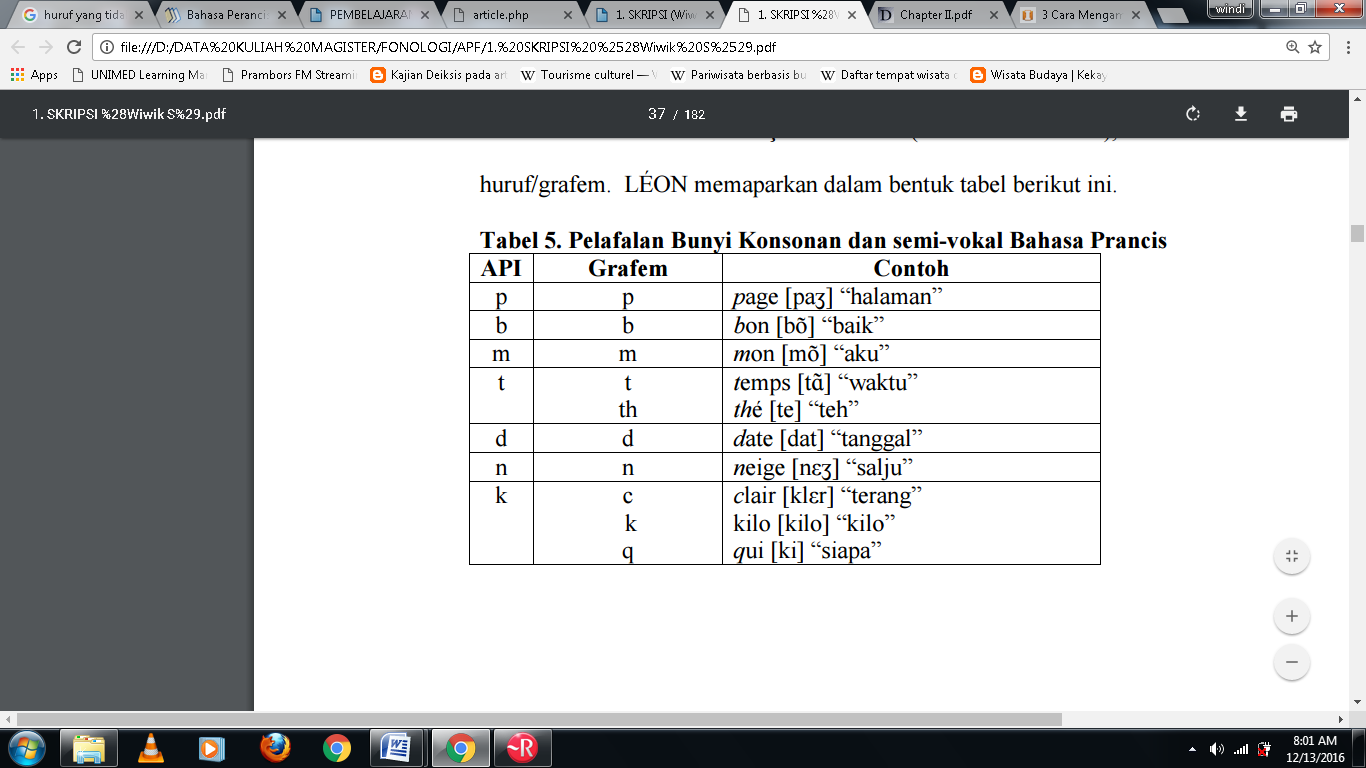 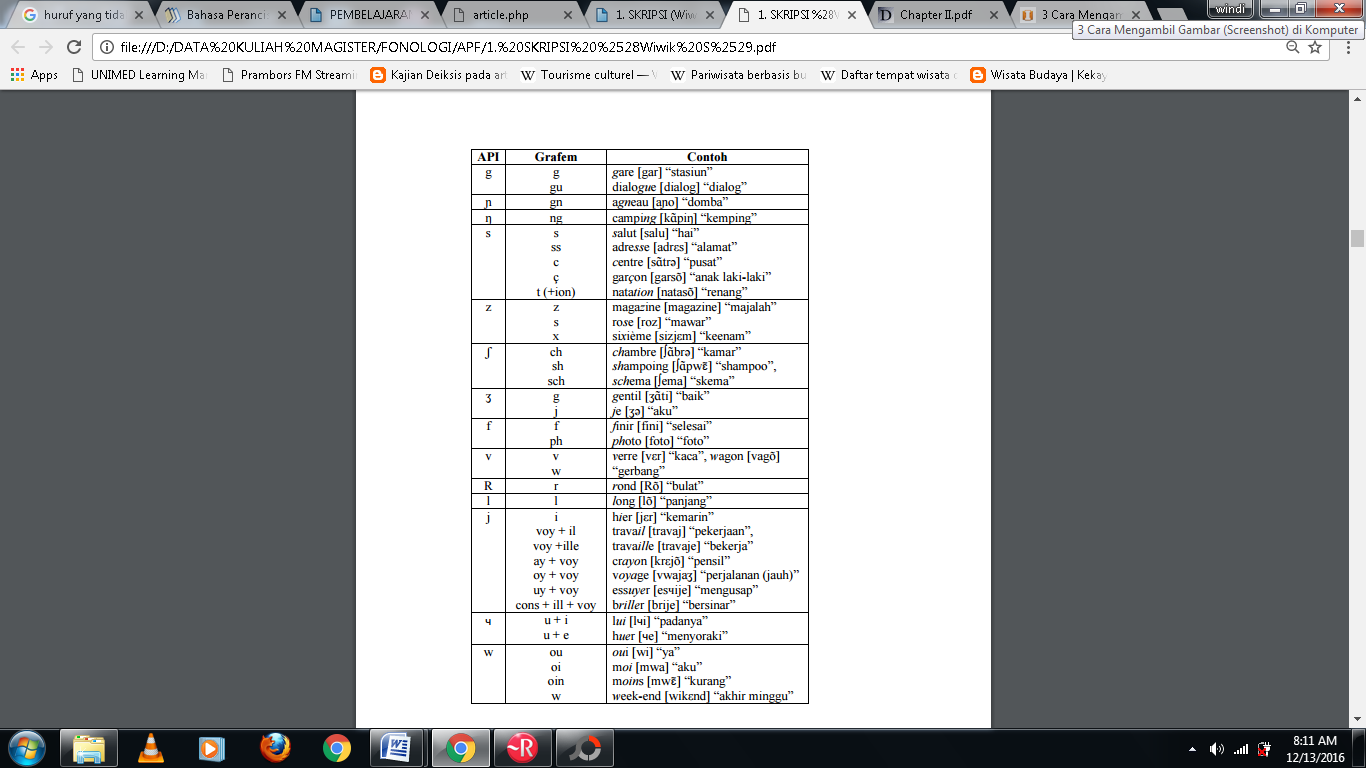 Keberadaan huruf-huruf konsonan tersebut dapat diucapkan sesuai dengan konteks katanya, namun hal itu tidak selama berlaku dengan adanya ketentuan-ketentuan dimana ada kalanya ketika huruf-huruf tersebut juga bersifat bisu (tidak boleh diucapkan). Oleh karena itu, dengan adanya peran liaison sebagai perantara antara huruf bisu yang terletak di akhir satu kata dengan huruf vokal diawal kata berikutnya, hal tersebut dapat memungkinkan huruf bisu tersebut dapat diucapkan. Dan berdasarkan hasil pembahasan maka dapat disimpulkan bahwa huruf-huruf bisu yang dapat diucapkan dengan adanya pengaruh liaison (pengikatan) dalam bahasa prancis adalah sebagai berikut :Huruf bisu konsonan [c]un croc-en-jambehuruf konsonan bisu [c] pada kata kata croc diikat oleh huruf [e] pada kata en yang mengikutinya sehingga huruf [c] pada kata tersebut dibunyikan menjadi huruf k.         [œ̃ kʀokɑ̃ ʒɑ̃b]un franc archerhuruf konsonan bisu [c] pada akhir kata franc akan menjadi dibunyikan setelah diikat oleh huruf vokal [a] yang terletak diawal kata archer sehingga kata tersebut berubah menjadi [œ̃ fʀɑ̃ kaʀʃe]un franc-alleuhuruf konsonan bisu [c] pada akhir kata franc akan menjadi dibunyikan setelah diikat oleh huruf vokal [a] yang terletak diawal kata alleu sehingga kata tersebut berubah menjadi [œ̃ fʀɑ̃ kalø]à franc étrier.huruf konsonan bisu [c] pada akhir kata franc akan menjadi dibunyikan setelah diikat oleh huruf vokal [e] yang terletak diawal kata étrier sehingga kata tersebut berubah menjadi [ɑ fʀɑ̃ ketʀije]Huruf bisu konsonan [d]monde   entirepada huruf konsonan bisu [d] diucapkan menjadi [t] yang diikat oleh huruf vokal [e] diawal kata /entier/ sehingga diucapkan menjadi [mɔ̃tɑ̃tjeR]Un grand   enfantHuruf konsonan bisu [d] pada akhir kata grand mengalami perubahan karena vokal [e] pada awal kata enfant yang mengikat huruf [d] sehingga menghilangkan sifat bisunya dan dapat diucapkan. Adapun perubahan bunyi yang terjadi adalah huruf [d] dibunyikan menjadi huruf [t].sehingga dibunyikan menjadi [œ̃ gʀɑ̃ tɑ̃fɑ̃Huruf bisu konsonan [g]Un long article. Huruf konsonan [g] pada akhir kata long tidak diucapkan. Tetapi karena didepannya terdapat kata yang diawali oleh huruf vokal [a] yaitu pada kata article sehingga huruf bisu tersebut diucapkan menjadi [œ̃ lɔ̃ zaʀtikl]Un sang impur. Huruf konsonan [g] pada akhir kata sang tidak diucapkan. Tetapi karena didepannya terdapat kata yang diawali oleh huruf vokal [i] yaitu pada kata impur sehingga huruf bisu tersebut diucapkan menjadi [œ̃ sɑ̃ zɛ̃pyʀ]Bourg-en-Bresse.Huruf konsonan [g] pada akhir kata Bourg tidak diucapkan. Tetapi karena didepannya terdapat kata yang diawali oleh huruf vokal [e] yaitu pada kata en sehingga huruf bisu tersebut diucapkan menjadi [buʀ zɑ̃ bʀəs]Huruf bisu [h]séjournent à l’hôtelpada huruf [h] bisu pada awal kata hôtel diikat oleh artikel le (maskulin) yang mendahuluinya. Sehingga bentuk yang semula berupa le hôtel menjadi l’hôtel yang diucapkan menjadi [lɔtɛl].chambres d’hôtespada huruf [h] bisu pada awal kata hôtes diikat oleh article indefini dalam bentuk jamak yang mendahuluinya. Sehingga bentuk yang semula berupa de hôtes menjadi d’hôtes yang diucapkan menjadi [dɔtɛ].Huruf bisu konsonan [q]cinq hommes.Huruf konsonan  [q] yang terletak diakhir kata cinq bersifat bisu (tidak diucapkan). Dengan adanya kata yang diawali dengan huruf vokal yaitu (homme) yang terletak sesudah kata tersebut, maka huruf konsonan bisu [q] dapat diucapkan. Tetapi pada proses pengikatan (liaison) ini terjadi perubahan bunyi [g] menjadi [k], sehingga kata tersebut diucapkan menjadi [sɛ̃ kɔm]Cinq heures.Huruf konsonan  [q] yang terletak diakhir kata cinq bersifat bisu (tidak diucapkan). Dengan adanya kata yang diawali dengan huruf vokal yaitu (heures) yang terletak sesudah kata tersebut, maka huruf konsonan bisu [q] dapat diucapkan. Tetapi pada proses pengikatan (liaison) ini terjadi perubahan bunyi [g] menjadi [k], sehingga kata tersebut diucapkan menjadi [sɛ̃ køʀ]Huruf bisu konsonan [s]devenu de plus en plus cherhuruf [s] di akhir kata dari plus adalah bisu ataupun tidak diucapkan. Dengan adanya partikel en yang diawali huruf vokal [e], lalu huruf [s] diikat dan menyatu dengan huruf [e] tersebut, sehingga diucapkan menjadi [plysɑ̃].les étudiantshuruf bisu [s] pada akhir kata artikel defini dalam bentuk jamak les, diikat oleh huruf vokal [e] diawal kata dari étudiants.  Proses tersebut menjadikan huruf bisu [s] menjadi diucapkan, namun pada hal ini huruf s diapit oleh dua huruf vokal sehingga terjadinya perubahan huruf [s] menjadi huruf [z]. dengan kata lain, kata tersebut diucapkan menjadi [lezetydjɑ̃]les Champs-Élyséeshuruf [s] bisu pada akhir kata champs diikat oleh awalan [e] pada kata élysées sehingga huruf [s] tersebut diucapkan menyatu dengan huruf [e]. selain itu, huruf [s] juga mengalami perubahan ucapan menjadi huruf [z] kata tersebut diucapkan menjadi [ʃɑ̃pzelizeɛ]des appartementshuruf [s] bisu pada akhir kata des yang merupakan artikel indefini, diikat oleh vokal [a] pada awal kata appartements. Dan juga terjadinya perubahan bunyi [s] menjadi bunyi [z] sehingga pengucapan kata tersebut berubah menjadi [ dezapaʀtəmɑ̃]Huruf bisu konsonan [t]Le tabac est interditHuruf konsonan [t] bisu pada akhir kata kerja être yang mengalami konjugasi kata kerja menjadi est, diikat oleh vokal i pada awal kata interdit. Oleh karena ini huruf [t] yang pada mulanya bisu dapat diucapkan menjadi [ ɛtɛ̃tɛʀdi ]Huruf bisu Konsonan [x]Aux arrêtsHuruf konsonan  [x] yang terletak diakhir kata aux bersifat bisu (tidak diucapkan). Dengan adanya kata yang diawali dengan huruf vokal yaitu (arrêts) yang terletak sesudah kata tersebut, maka huruf konsonan bisu [x] dapat diucapkan. Tetapi pada proses pengikatan (liaison) ini terjadi perubahan bunyi [x] menjadi [z], sehingga kata tersebut diucapkan menjadi [ ɔ zaʀet]Aux États UnitsHuruf konsonan  [x] yang terletak diakhir kata aux bersifat bisu (tidak diucapkan). Dengan adanya kata yang diawali dengan huruf vokal yaitu (états) yang terletak sesudah kata tersebut, maka huruf konsonan bisu [x] dapat diucapkan. Tetapi pada proses pengikatan (liaison) ini terjadi perubahan bunyi [x] menjadi [z], sehingga kata tersebut diucapkan menjadi [ ɔ zeta zynj]Persentase kesalahan mahasiswa	Berdasarkan hasil penelitian yang telah ditujukan kepada mahasiswa program studi bahasa prancis, maka dapat diketahui kesalahan-kesalahan mahasiswa dalam menggunakan lettre muette yang diucapkan karena adanya pengaruh liaison. Keslahan-kesalahan tersebut ditunjukkan dalam bentuk persentase dalam sebuah table sebagai berikut : Persentase kesalahan lettre muette [c] dalam liaison 	Persentase kesalahan yang di peroleh mahasiswa dalam menggunakan liaison pada lettre muette bahasa prancis pada konsonan bisu [c] dapat dilihat melalui tabel berikut ini :Tabel 5.1 persentase kesalahan lettre muette [c] dalam liaisonBerdasarkan tabel tersebut dapat disimpulkan bahwa persentase kesalahan mahasiswa dalam menggunakan liaison pada lettre muette [c] adalah sebesar 51%. Nilai tersebut ditemukan dari seluruh jumlah mahasiswa yang gagal memberikan jawaban dengan benar pada soal yang telah diberikan berupa kosa kata yang didalamnya terdapat lettre muette yang diucapkan karena adanya liaison.Persentase kesalahan lettre muette  [d] dalam liaison	Persentase kesalahan yang di peroleh mahasiswa dalam menggunakan liaison pada lettre muette bahasa prancis pada konsonan bisu [d] dapat dilihat melalui tabel berikut ini :Tabel 5.2 Persentase kesalahan lettre muette  [d] dalam liaisonBerdasarkan tabel tersebut dapat disimpulkan bahwa persentase kesalahan mahasiswa dalam menggunakan liaison pada lettre muette [d] adalah sebesar 44%. Nilai tersebut ditemukan dari seluruh jumlah mahasiswa yang gagal memberikan jawaban dengan benar pada soal yang telah diberikan berupa kosa kata yang didalamnya terdapat lettre muette yang diucapkan karena adanya liaison.Persentase kesalahan lettre muette [g] dalam liaison	Persentase kesalahan yang di peroleh mahasiswa dalam menggunakan liaison pada lettre muette bahasa prancis pada konsonan bisu [g] dapat dilihat melalui tabel berikut ini :Tabel 5.3 Persentase kesalahan lettre muette [g] dalam liaisonBerdasarkan tabel tersebut dapat disimpulkan bahwa persentase kesalahan mahasiswa dalam menggunakan liaison pada lettre muette [g] adalah sebesar 88%. Nilai tersebut ditemukan dari seluruh jumlah mahasiswa yang gagal memberikan jawaban dengan benar pada soal yang telah diberikan berupa kosa kata yang didalamnya terdapat lettre muette yang diucapkan karena adanya liaison.Persentase kesalahan lettre muette [h] dalam liaison	Persentase kesalahan yang di peroleh mahasiswa dalam menggunakan liaison pada lettre muette bahasa prancis pada konsonan bisu [h] dapat dilihat melalui tabel berikut ini :Tabel 5.4 Persentase kesalahan lettre muette [h] dalam liaisonBerdasarkan tabel tersebut dapat disimpulkan bahwa persentase kesalahan mahasiswa dalam menggunakan liaison pada lettre muette [h] adalah sebesar 4%. Nilai tersebut ditemukan dari seluruh jumlah mahasiswa yang gagal memberikan jawaban dengan benar pada soal yang telah diberikan berupa kosa kata yang didalamnya terdapat lettre muette yang diucapkan karena adanya liaison.Persentase kesalahan lettre muette [q] dalam liaison	Persentase kesalahan yang di peroleh mahasiswa dalam menggunakan liaison pada lettre muette bahasa prancis pada konsonan bisu [q] dapat dilihat melalui tabel berikut ini :Tabel 5.5 Persentase kesalahan lettre muette [q] dalam liaisonBerdasarkan tabel tersebut dapat disimpulkan bahwa persentase kesalahan mahasiswa dalam menggunakan liaison pada lettre muette [q] adalah sebesar 4%. Nilai tersebut ditemukan dari seluruh jumlah mahasiswa yang gagal memberikan jawaban dengan benar pada soal yang telah diberikan berupa kosa kata yang didalamnya terdapat lettre muette yang diucapkan karena adanya liaison.Persentase kesalahan lettre muette [s] dalam liaison	Persentase kesalahan yang di peroleh mahasiswa dalam menggunakan liaison pada lettre muette bahasa prancis pada konsonan bisu [s] dapat dilihat melalui tabel berikut ini :Tabel 5.6 Persentase kesalahan lettre muette [s] dalam liaisonBerdasarkan tabel tersebut dapat disimpulkan bahwa persentase kesalahan mahasiswa dalam menggunakan liaison pada lettre muette [s] adalah sebesar 13%. Nilai tersebut ditemukan dari seluruh jumlah mahasiswa yang gagal memberikan jawaban dengan benar pada soal yang telah diberikan berupa kosa kata yang didalamnya terdapat lettre muette yang diucapkan karena adanya liaison.Persentase kesalahan lettre muette [t] dalam liaison	Persentase kesalahan yang di peroleh mahasiswa dalam menggunakan liaison pada lettre muette bahasa prancis pada konsonan bisu [t] dapat dilihat melalui tabel berikut ini :Tabel 5.7 Persentase kesalahan lettre muette [t] dalam liaisonBerdasarkan tabel tersebut dapat disimpulkan bahwa persentase kesalahan mahasiswa dalam menggunakan liaison pada lettre muette adalah sebesar 92%. Nilai tersebut ditemukan dari seluruh jumlah mahasiswa yang gagal memberikan jawaban dengan benar pada soal yang telah diberikan berupa kosa kata yang didalamnya terdapat lettre muette yang diucapkan karena adanya liaison.Persentase kesalahan lettre muette [x] dalam liaison	Persentase kesalahan yang di peroleh mahasiswa dalam menggunakan liaison pada lettre muette bahasa prancis pada konsonan bisu [x] dapat dilihat melalui tabel berikut ini :Tabel 5.8 Persentase kesalahan lettre muette [x] dalam liaisonBerdasarkan tabel tersebut dapat disimpulkan bahwa persentase kesalahan mahasiswa dalam menggunakan liaison pada lettre muette adalah sebesar 51%. Nilai tersebut ditemukan dari seluruh jumlah mahasiswa yang gagal memberikan jawaban dengan benar pada soal yang telah diberikan berupa kosa kata yang didalamnya terdapat lettre muette yang diucapkan karena adanya liaison.Persentase total kesalahan mahasiswa	Berdasarkan persentase kesalahan mahasiswa dalam menggunakan liaison pada masing-masing lettre muette, maka dapat ditentukan persentase total kesalahan yang dimiliki Mahasiswa Prodi Pendidikan Bahasa Prancis.Tabel 5.9 Persentase total kesalahan mahasiswaBerdasarkan tabel tersebut disimpulkan bahwa total keseluruhan dari kesalahan mahasiswa dalam menggunakan liaison pada lettre muette adalah sebesar 42,50% dengan kata lain pemahamam mahasiswa tersebut hanya sekitar 57,50%. Tentunya persentase tersebut dapat dikategorikan kedalam bentuk tidak mampu. PenutupSimpulanberdasarkan hasil penetilian yang telah dilakukan dapat  disimpulkan bahwa total keseluruhan dari kesalahan mahasiswa dalam menggunakan liaison pada lettre muette adalah sebesar 42,50% dengan kata lain pemahamam mahasiswa tersebut hanya sekitar 57,50%. Tentunya persentase tersebut dapat dikategorikan kedalam bentuk tidak mampuKesalahan kelalahan yang dimiliki diantaranya adalah mahasiswa prodi pendidikan bahasa prancis tidak mengetahui kapan kalanya liaison itu ada dan tidak ada pada letter muette. Selain itu ketidak pahaman mahasiswa tentang letter muette menjadi permasalahan sendiri. Ketiga, mahasiswa masih belum mampu membaca nyaring dengan tek yang berasal dari bahasa serapan.SARANBerdasarkan temuan, keterbatasan, dan pembahasan yang dilakukan, direkomendasikan kepada peneliti berikutnya untuk melakukan kajian yang lebih spesifik mengenai penggunaan liaison dalam letter muette dalam Bahasa Prancis.  Untuk para praktisi pendidikan, khususnya di kalangan perguruan tinggi direkomendasikan sebagai bahan ajar dengan menggunakan Metode Pembelajaran Interaktif berupa media efektif yang dapat menyokong tingkat pemahaman mahasiswa membaca nyaring dalam Bahasa Prancis.Daftar PustakaAbry. Dominique. 2007. Technique et Pratiques De Classe La Phonétique audition, prononciation, correction. CLE International. ParisArikunto, Suharsimin, 2002. Prosedur Penelitian. Jakarta. Rineka CiptaBled, Édouard & O.Bled. 2006. Le Bled.  Paris: HachetteBrown, Thomas H. 1984. Bahasa Perancis: Mendengarkan, Berbicara, Membaca, Menulis; Alih bahasa Nurhayati Gobel Edisi ke-4. Jakarta: Erlangga.Françoise Gadet, 1990. Le Français ordinaire. Paris : Armand Colin. FERRAT. Sonia , MEMOIRE de recherche (2012). Universite OrleansGrevisse, Maurice. 1980. Le Bon usage. Paris: DuculotHarianja. Nurilam, (2005). Jurnal Bahas. Fakultas Bahasa dan Seni Universitas Negeri Medan.Leon & Bhatt. 2005. Structure Du Français Modern Introduction à l’analyse linguistique troisième édition revue. Toronto. Canadian Scholars’Press Inc.Leon, Pierre et Bhatt, Parth. 2005. Structure du Français Modern. Canada. Canadian Scholars Prea Inc.Moleong, Lexy, J (2006), Metodologi Penelitian Kualitatif, Bandung: Remaja RosdakaryaSugiyono. 2008. Metode Penelitian Kuantitatif Kualitatif dan R&D. Bandung. Alfabeta.Tarigan. Hendry. 2008. Membaca Sebagai Suatu Keterampilan Berbahasa. Penerbit Angkasa,  BandungTarigan, Henry Guntur. 2011. Pengajaran Analisis Kesalahan Berbahasa. Bandung: Angkasa.http://monsu.desiderio.free.fr/curiosites/liaison.htmlSekilas tentang penulis : Nurilam Harianja, S.Pd., M.Hum. adalah dosen pada Jurusan Bahasa Asing Program Studi Bahasa Perancis dan sekarang menjabat sebagai Kepala Laboratorium Bahasa Asing FBS Unimed.Lettre Muette [c] dalam LiaisonSoalJumlah SalahPersentase (%)Lettre Muette [c] dalam Liaison11456Lettre Muette [c] dalam Liaison21872Lettre Muette [c] dalam Liaison31248Lettre Muette [c] dalam Liaison4728Lettre Muette [c] dalam LiaisonTOTALTOTAL51Lettre Muette [d] dalam Liaison SoalJumlah SalahPersentase (%)Lettre Muette [d] dalam Liaison51456Lettre Muette [d] dalam Liaison6832Lettre Muette [d] dalam LiaisonTOTALTOTAL44Lettre Muette [g] dalam Liaison SoalJumlah SalahPersentase (%)Lettre Muette [g] dalam Liaison72080Lettre Muette [g] dalam Liaison82496Lettre Muette [g] dalam Liaison92288Lettre Muette [g] dalam LiaisonTOTALTOTAL88Lettre Muette [h] dalam Liaison SoalJumlah SalahPersentase (%)Lettre Muette [h] dalam Liaison1028Lettre Muette [h] dalam Liaison1100Lettre Muette [h] dalam LiaisonTOTALTOTAL4Lettre Muette [q] dalam Liaison SoalJumlah SalahPersentase (%)Lettre Muette [q] dalam Liaison1214Lettre Muette [q] dalam Liaison1314Lettre Muette [q] dalam LiaisonTOTALTOTAL4Lettre Muette [s] dalam Liaison SoalJumlah SalahPersentase (%)Lettre Muette [s] dalam Liaison14624Lettre Muette [s] dalam Liaison1514Lettre Muette [s] dalam Liaison16416Lettre Muette [s] dalam Liaison1728Lettre Muette [s] dalam LiaisonTOTALTOTAL13Lettre Muette [d] dalam Liaison SoalJumlah SalahPersentase (%)Lettre Muette [d] dalam Liaison182392Lettre Muette [d] dalam LiaisonTOTALTOTAL92Lettre Muette [d] dalam Liaison SoalJumlah SalahPersentase (%)Lettre Muette [d] dalam Liaison191976Lettre Muette [d] dalam Liaison20312Lettre Muette [d] dalam LiaisonTOTALTOTAL44Lettre muette dalam liaisonPersentase (%)[c]51[d]44[g]88[h]4[q]4[s]13[t]92[x]44TOTAL42,50